REJON XI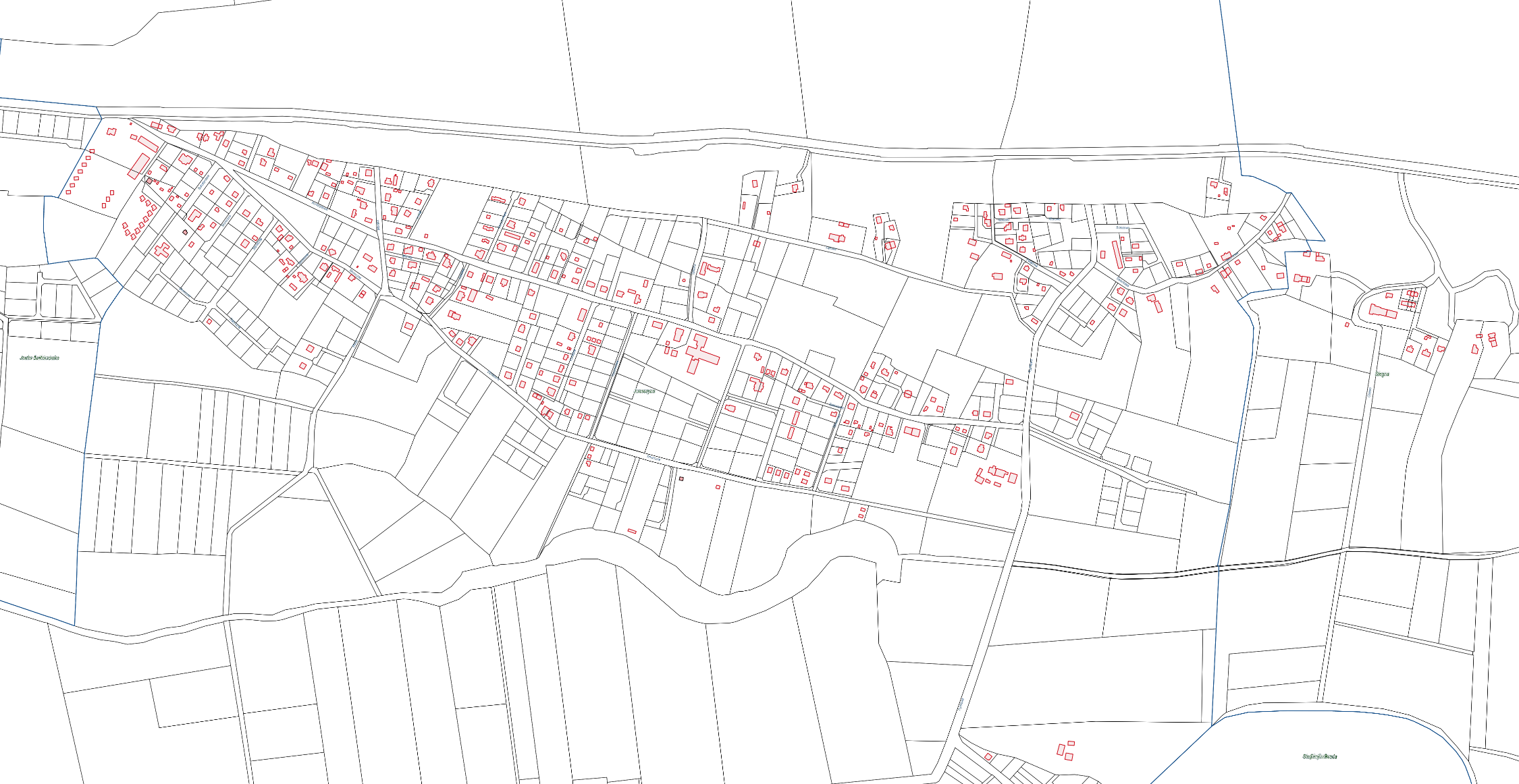 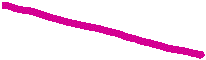 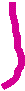 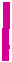 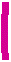 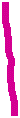 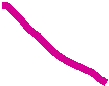 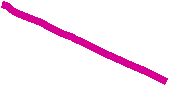 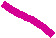 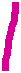 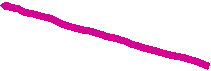 JUNOSZYNO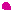 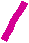 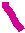 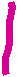 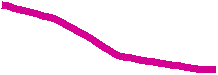 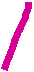 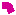 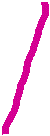 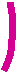 